Урок мужества«Усатые защитники блокадного Ленинграда»	Цель: проинформировать учащихся о мужестве блокадного Ленинграда. 	Задачи: Формирование патриотизма в подростковой среде.Воспоминание об исторических фактах  Великой Отечественной войны.Знакомство с мужеством  защитников блокадного Ленинграда.Воспитать милосердное отношение к кошкам.	Наглядные пособия и оборудование: компьютер, экран, видеоролик «Усатые защитники блокадного Ленинграда», мультимедийное сопровождение презентацией, бумага и карандаши для изготовления  оригами – кошка.Ход мероприятия:	Слайд «27 января - снятие блокады Ленинграда»	Ведущий: 27 января ежегодно отмечается скорбная знаменательная для России  дата воинской славы – годовщина снятия блокады Ленинграда.	Эта дата не праздничная. Скорее, это постоянное напоминание о тех ужасающих событиях, через которые были вынуждены пройти жители города. Та блокада унесла около миллиона жизней, в основном - это женщины, дети и старики. Память о тех событиях жива, ничего подобного не должно повториться в мире!	Блокада длилась с 8 сентября 1941 года по 27 января 1944 года. Окружение было прорвано 18 января 1943 года. Почти 900  дней длилась осада легендарного города, взятого врагами в кольцо. 	Бессмертный  подвиг жителей и обитателей  города-героя не имеет себе равных: Ленинград – единственный город за всю историю человечества, не сдавшийся врагу, несмотря ни на что.	Слайд «Усатые защитники блокадного Ленинграда»	Ведущий: Кошек можно не любить и даже не замечать, пока они есть, но когда они исчезают -  к человеку действительно может прийти беда в виде полчищ мышей и крыс, несущих голод и болезни.	У жителей нашей северной столицы к кошкам особое отношение. В первую очередь,  потому что жители города знают, что кошки тоже  были своего рода освободителями блокадного Ленинграда в годы Великой Отечественной войны.Чтец:Когда бессильны были неотложкиИ жизнь людская падала в ценеОт смерти нас порой спасали кошки, Хоть ничего не смыслили в войне.Не понимали сущности бомбежкиИ птиц стальных, разивших на повалНа страже дома оставались кошки,Когда хозяев их глотал подвал.Когда ж кончались мерзлые картошкиИ еле тлел отчаявшийся взглядВсе десять жизней отдавали кошкиХотя, вообще-то кошек  не едят….Мы их привыкли видеть на обложкеКалендаря, как «китча»  элемент.А мне сдается, заслужили кошкиХотя бы очень скромный монумент.					(«Кошки» Азачем Азачемов)Видеоролик  «Усатые защитники блокадного Ленинграда»	Ведущий: Посмотрев видеоролик, вы поняли, что благодаря своей поразительной чувствительности и интуиции, бесчисленное количество раз кошки спасали жизни своим  хозяевам в блокадном Ленинграде, они своим поведением-беспокойством, вздыбленной шерстью,  испуганными криками предупреждали своих хозяев о приближающийся бомбежке,  а так же добывали еду. Кошки не только приносили всю добычу своим хозяевам, а сами погибали от голода, они своими маленькими тельцами согревали детей и грели до тех пор, пока не замерзали сами, спасали  им  жизнь -  отдавая свою.	Слайд	Ведущий: О подвигах  усатых защитников блокадного Ленинграда нам   сохранили истории военные корреспонденты.	Военный корреспондент: «У нас был кот Васька. Любимец в семье. Зимой 41-го мама его унесла куда-то. Сказала, что в приют, мол, там его будут рыбкой кормить, а мы-то не можем… Вечером мама приготовила что-то наподобие котлет. Тогда я удивилась, откуда у нас мясо? Ничего не поняла… Только потом… Получается, что благодаря Ваське мы выжили ту зиму…»	Слайд «Дневник В. Суханова»	Ведущий: Осуждать блокадников нельзя: порой это являлось единственным способом сохранить жизнь.	В своем  дневнике 10 летний Валера Суханов 3 декабря 1941 года писал: «Сегодня съели жареную кошку. Очень вкусно»	Слайд «Кот  Максим с попугаем»	Ведущий: Самым известным  котом,  пережившим все  900 дней блокады, был кот Максим.  Это история  Кота Максима.	Военный корреспондент: «В семье Веры Николаевны Вологдиной жил кот Максим. С печалью надо сказать: всех кошек в те страшные дни в городе съели. И кто осудит людей, умиравших от голода? «В нашей семье тоже дошло до этого,— пишет Вера Николаевна.— Мой дядя, в мирное время спокойный уравновешенный человек, требовал кота на съедение чуть ли не с кулаками. Мы с мамой, когда уходили из дома, запирали Максима на ключ в маленькой комнате. Жил у нас еще попугай Жак. В хорошие времена Жак наш пел, разговаривал. А тут с голоду весь облез и притих. Немного подсолнечных семечек, которые мы выменяли на папино ружье, скоро кончились, и Жак наш был обречен. Кот Максим тоже еле бродил — шерсть вылезала клоками, когти не убирались, перестал даже мяукать, прося еду. Однажды Макс ухитрился залезть в клетку к попугаю. В иное время случилась бы драма. А вот что увидели мы, вернувшись домой, Жак и Максим в холодной комнате спали,  прижавшись друг к другу. На дядю это так подействовало, что он перестал на кота покушаться... Жаконя через несколько дней погиб. А кот выжил. Возможно, это была единственная кошка в городе, пережившая блокаду. В 43-м году к нам стали приходить люди — глянуть на это чудо. Однажды на экскурсию учительница привела целый класс... Удивительно, Максим оказался долгожителем. Умер он в 20 летнем возрасте» в 1957 году.
	Слайд	Ведущий:  А вот история семьи  Бугровых.	Военный корреспондент: «Моя бабушка всегда говорила, что тяжёлую блокаду и голод и я моя мама, а я её дочь, пережила только благодаря нашему коту Ваське. Если бы не этот рыжий хулиган, мы с дочерью умерли бы с голоду как многие другие. 	Каждый день Васька уходил на охоту и притаскивал мышек или даже большую жирную крысу. Мышек бабушка потрошила и варила из них похлебку. А из крыски получался неплохой гуляш. При этом кот сидел всегда рядом и ждал еду, а ночью все трое лежали под одним одеялом и он согревал их своим теплом. Бомбежку он чувствовал намного раньше, чем объявляли воздушную тревогу, начинал крутиться и жалобно мяукать, бабушка успевала собрать вещи, воду, маму, кота и выбежать из дома. Когда бежали в убежище, его как члена семьи тащили с собой и смотрели, как бы его не унесли и не съели. Голод был страшный. Васька был голодный как все и тощий. Всю зиму до весны бабушка собирала крошки для птиц, а с весны выходили с котом на охоту. Бабушка сыпала крошки,  и сидели с Васькой в засаде, его прыжок всегда был на удивление точным и быстрым. Васька  голодал  вместе с нами, и сил у него  было недостаточно, что бы удержать птицу. Он хватал птицу, а из кустов выбегала бабушка и помогала ему. Так что с весны до осени ели еще и птиц. Когда сняли блокаду и появилось  побольше   еды, и даже потом после войны бабушка коту всегда отдавала самый лучший кусочек. Гладила его ласково, приговаривая кормилец ты наш. 	Умер Васька в 1949 году, бабушка его похоронила на кладбище, и, что бы, могилку не затоптали, поставила крестик и написала Василий Бугров. Потом рядом с котиком мама положила и бабушку, а потом там я похоронила и свою маму. Так и лежат все трое за одной оградкой, как когда-то в войну под одним одеялом».	Слайд «Мы выжили»	Ведущий: Послушайте историю девочки, которой в 1942 году было 12 лет. 	Историк: «Апрельским днем я  обратила внимание на толпу людей возле кинотеатра «Баррикада». Они смотрели, подняв головы, на окно одного из домов: на подоконнике лежала полосатая кошка с тремя котятами… «Увидев ее, я поняла, что мы выжили». 	Ведущий: На людей, которые, несмотря на голод, все же сохранили жизнь своим любимцам, смотрели  чуть ли не как на героев. Так, когда весной 1942 года одна старушка, сама еле живая от голода, вышла с котом на прогулку, к ней стали подходить люди и благодарить за то, что не пожертвовала питомцем…… Одна из бывших блокадниц вспоминала	Военный корреспондент: в марте 1942 года женщина  увидела на улице тощую кошку, вокруг которой столпились крестящиеся старушки. Рядом стоял худой, как скелет, милиционер, и следил за тем, чтобы никто не попытался поймать зверька…	Слайд «Шла по городу кошка…»Чтец:Шла по городу кошка,Медленно, по проспекту,Грандиозно ступала,Гордо вокруг смотрела.Люди шептали: «Кошка!Вы посмотрите – кошка!Надо же, ну и чудо!»,Долго ей вслед глядели, 
Восхищенно вздыхали…А пожилой профессорСнял аккуратно шляпуИ поклонился кошке.Солнце слепило окна,Солнце дробилось в лужах,Шла, прищурившись, кошка, Королева проспекта -Выжившая в блокаду. 			«Кошки в блокадном Ленинграде», Т. Луговская	Слайд «Кошки Эрмитажа»	Ведущий: И сейчас кошки продолжают защищать Эрмитаж от  крыс. 	Сегодня там служат более полусотни котов. У каждого есть особый паспорт с фотографией. Все они успешно охраняют от грызунов музейные экспонаты. Кошек узнают в лицо, со спины и даже с хвоста все сотрудники музея.	Слайд «Памятники кошкам»	Ведущий: В Петербурге на улицах города, как вы видели в фильме, можно встретить много памятников кошкам. Это дань уважения тысячам животных, погибших в страшные 900 дней блокады Ленинграда. Посмотрите ещё раз на эти памятники.	Ведущий: Давайте  и мы с вами  сделаем  из бумаги  фигурку  кошки,  в память  всем защитникам блокадного Ленинграда.Все участники мероприятия изготавливают оригами-кошку из бумаги	Ведущий: Пусть этот символичный памятник напоминает  Вам, что  нужно быть  всегда милосердным  и благодарным за то,  что у нас мир,  есть всегда  хлеб и пища, которые являются наивысшей ценностью для жизни.ПриложениеТехнологическая карта «Кошка»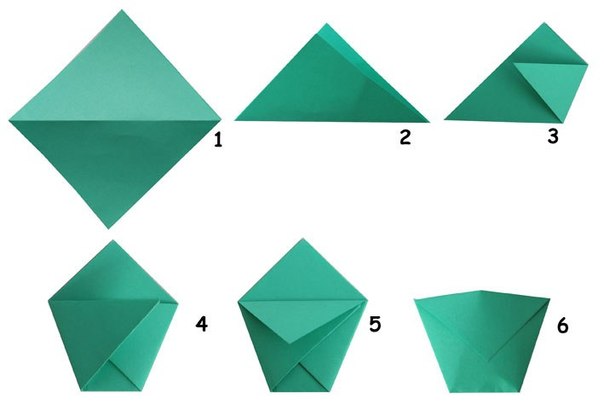 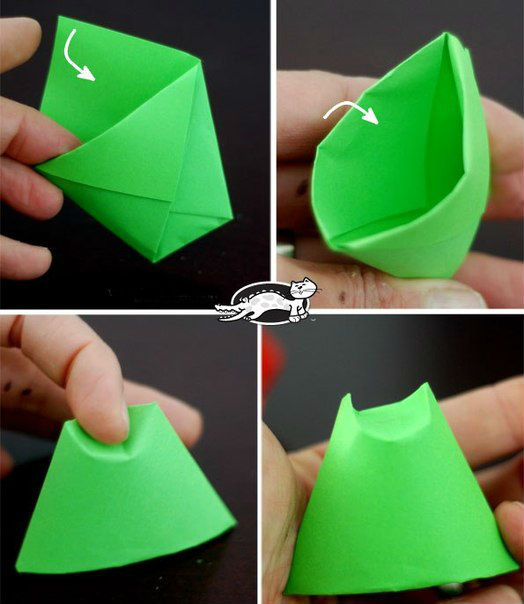 Теперь дорисуем мордашку, хвостик и лапки.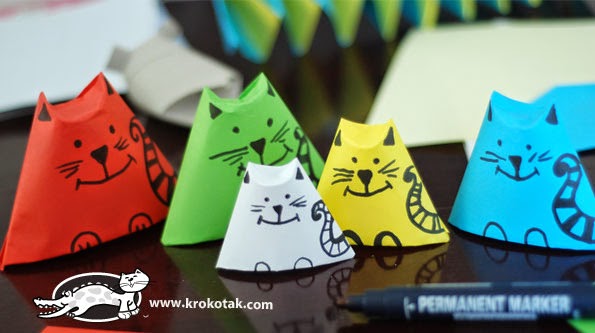 